Школьный  этап Всероссийской  олимпиады  по химии2017-2018  учебный годЗадания 11 класса (максимальный  балл-50) Длительность  теоретического тура  не более 4 астрономических часов.Задача 1Молекулы следующих веществ содержат один шестичленньІй цикл:  C6H10, CiH8,  C8H8, CSHSN, C5H10O, Напишите струкгурные формулы всех пяти веществ и укажите те из них, которые будут обесцвечивать бромную воду.Ответ.’ выделенные структуры присоединяют Brз.'-7 ''8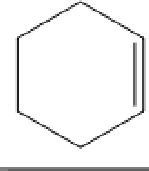 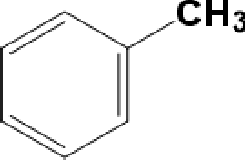 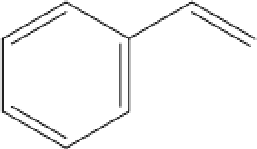 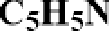 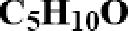 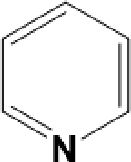 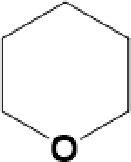 Задача 2.Углеводород Х получается при гидролизе бинарного вещества У, содержащего 76,92% кальция. Х при реакции с избытком водорода на катализаторе даёт другой углеводород Z. При его хлорировании было получено монохлорпроизводное U, которое при реакции с натрием при нагревании даёт углеводород W.напишите  формулы  неизвестных веществ.Напишите уравнение реакции У с соляной кислотой, в результате которой получается Х.Ответ.’ Х —— СзНз, У —— CaC , Z —— С Нб› U —— CrHsCI, W —— C4Hiь.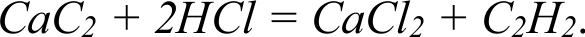 TECT укажите букву правильного ответаПри сплавлении с NaOH ацетата натрия образуется.’а) метан	6) уксусная кислотав) этан	г) муравьиная кислотаГидрат сульфата марганца содержит 37,34%o воды. Определите формулу гидрата.’а) MnSO4 3HzO	6) МпЅО4‘ 4НзОВ) MnSO4‘ 5НзО	Г)  MnSO4‘ бНзОКакую массу железа можно получить из 1 т nupuma (FeSз), содержащего 5%о примесей no массе?а) 443 кг	6) 605 кгв) 467 кг	г) 625 кгРоссийской композитор и химик, автор оперы «Князь Игорь» — это.’а) Римский-Корсаков	6) Чайковский в) Вагнер	г) БородинВ Казани была открыта важная реакция восстановления нитроаренов в амины. Это реакция носит имя.’а) Бутлерова	6) Зининав) Марковникова	г) ВагнераСоединение Х содержит 1 двойную связь, 1 тройную связь и 1 циклический фрагмент в молекуле. Х может иметь формулу.’а) C8H 10	6) C5H4В) C6H8	Г) CiHiПри окислении алкена перманганатом калия в кислой среде образовался только ацетон. Какой алкен использовался в реакции?а) 2,3-диметилбуген-1	6) гексен-3в) 3-метилпентен-2	г)  2,3-диметилбутен-2Сколько существует изомеров с формулой С His, не содержащих кратных связей?а) 4	6) 6в) 3	в) 10Какой объем кислорода (н.у.) необходим для полного окисления 1 г октана?а) 0,109 л	6) 2,00 лв) 245 мл	г) 2,46 лКакой катион дает с щелочсьчи осадки, темнеющие на воздухе?а) Mn'°	6) Zn'“в) Fe'°	г) Cr'°Задача 4Вещества А — F вступают в реакции: NH4NOз (t)= А + 2B2A (t) = 2D + СЗС + 4E = 2ВзОз ВзОз + ЗВ = 2F 2Нз + С = 2BF + 3G = КзВОз + ЗВРасшифруйте  неизвестные вещества.Напишите реакции: В с водородом, А с водородом.Задача 5Металл У растворяют в трёх кислотах Xi — Хз. Кислота Хз — концентрированная.При этом образуются три раствора (Nв 1, 2 и 3 соответственно).Раствор 1 был упарен, в результате чего получили вещество А, которое оказалось кристаллогидратом и имело в своём составе 2,5 молекулы воды, причём массовая доля воды в А оказалась равна 19,35%, а массовая доля У — 27,31%. Термическое разложение А на воздухе не даёт безводную соль Г, а вместо неё единственным У-содержащим продуктом оказывается основная соль Д. Реакция А --+ Д протекает с потерей массы 48,39%, а Д содержит 52,92% У и 40,00% кислорода. Д в свою очередь разлагается на воздухе до оксида Е, который содержит 79,87% У.В результате  упаривания  раствора 2 было получено  вещество Б, которое такжеоказалось кристаллогидратом и имело в своём составе 5 молекул воды. Массовая доля У в Б равна 25,45%. Термическое разложение Б на воздухе даёт безводную соль Ж.В растворе  3 было обнаружено  вещество  В, которое  является хлорсодержащейКИСЛОТОЙ.Определите металл У, кислоты Xi — Хз, соединения А — Ж.Рассчитайте потерю массы в реакции Б --+ Ж.Укажите цвета растворов 1-3.